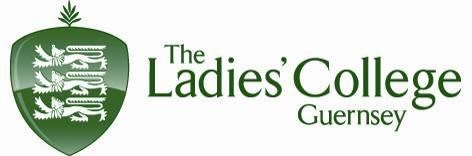 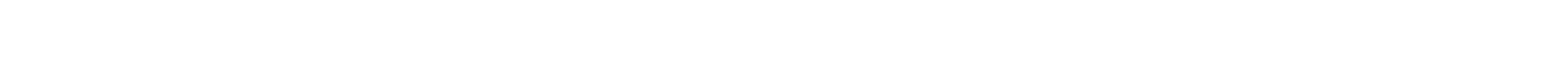 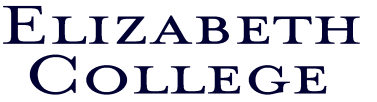 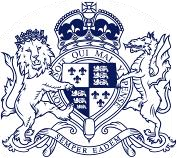 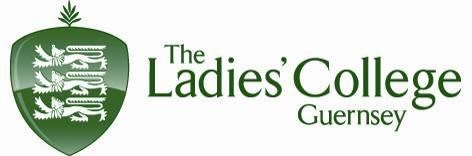 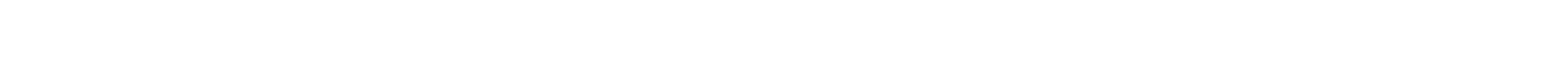 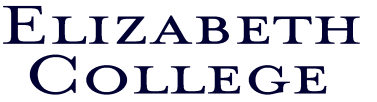 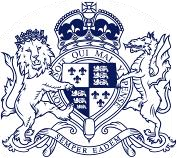 5th December 2018Dear Parent(s),We are looking at running a joint University trip during summer 2019. The experience of looking/booking flights and travelling on public transport can be quite daunting for some students. This is a great way to introduce them to travelling in a controlled environment which they will eventually have to do themselves if they decide University is the right place for them. We have been in touch with both the University of Southampton and also Winchester University who will be able to provide: A sample lecture, a tour of their campus and viewing of some of their accommodation. They are different types of university and both have been popular with previous College students.The plan is to fly out for a day trip on Friday 28th June 2019 then visit both universities and hopefully have some time in either Southampton or Winchester for some shopping and experiencing the city. The exact cost of the trip will depend on numbers but should cost approximately £110-£150 for flights and insurance. Exact times of flights, details and costing will come nearer the time.If you are interested in your son/daughter attending the University visit then please complete the reply slip below and enclose a deposit of £100 by Wednesday 19th December. You may also pay by BACS to:Nat West, St Peter PortSort Code             60 09 20Account No          70574588Account Name     Elizabeth College Trips Account Reference             D220 Uni trip - name of studentI hope that your son/daughter will be able to join us for this visit.Yours sincerely, Mr J. Conner & Miss E. DudinUCAS Co-OrdinatorsPlease return to Miss E. Dudin/ J. Conner by Wednesday 19th December 2018 I would like my son/ daughter …………………………………….. to attend the university trip on 28th JuneI enclose a deposit for £100 (cheques made payable to Elizabeth College)I have paid £100 by BACSSigned:………………………………………………………..(Parent/Guardian)